 7th March 2023Dear Parent/Carer, I am writing to invite your child to the Alsager Summer School Transition Programme.  The Alsager Summer School will run from Wednesday 30th August to Thursday 31st August from 10am to 3pm and will provide the perfect opportunity for your child to work alongside their peers and really get to know the school before they start in September. Please note that this only open to current year 6 pupils leaving primary school this year who have a confirmed place at Alsager School.Your child will be involved in a wide range of activities, developing new skills and knowledge but also embedding the learning that has taken place at primary school.  We are really excited to be able to meet our new Y7 students and welcome them into our school community. There is no cost for the summer school.  We will provide a snack and drink at break. Your child should bring a packed lunch for each day. There is a place for every child, but we ask that you inform us in advance of your child’s intention to attend by no later than Monday 5th June.  Please complete the Microsoft Forms link by visiting the Alsager School webpage. Following registration, we will send a confirmation letter via email and further details in July.We look forward to welcoming your child in August.Kind regards,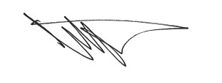 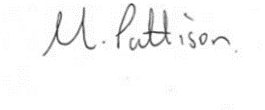 Mr W Potts & Mr M PattisonSummer School Coordinators 